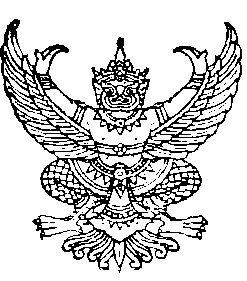 ประกาศองค์การบริหารส่วนตำบลชุมแสงเรื่อง  มาตรการป้องกันการให้หรือรับสินบน…………………….…………………..……………		เพื่อให้การดำเนินงานเกี่ยวกับการจัดซื้อจัดจ้างและภารกิจอื่น เป็นไปด้วยความโปร่งใสสามารถตรวจสอบได้ และป้องกันการให้หรือรับสินบน องค์การบริหารส่วนตำบลชุมแสง จึงกำหนดมาตรฐานป้องกันการให้หรือรับสินบน เพื่อให้บุคลากรขององค์การบริหารส่วนตำบลชุมแสง ถือปฏิบัติ ดังนี้ห้ามใช้ตำแหน่งหน้าที่หาผลประโยชน์ให้ตนเอง ครอบครัว หรือพวกพ้องห้ามรับผลประโยชน์อย่างใดจากการปฏิบัติหน้าที่นั้นห้ามใช้ตำแหน่งหน้าที่ เพื่อเอื้อประโยชน์แก่ตนเองหรือพวกพ้องห้ามนำเจ้าหน้าที่หรือทรัพย์สินของทางราชการไปใช้เพื่อประโยชน์ส่วนตัวห้ามนำข้อมูลลับหรือข้อมูลภายในไปใช้เพื่อประโยชน์ตนเองหรือบุคคลอื่นให้ผู้บังคับบัญชาตรวจสอบ กำกับ ติดตาม ควบคุม พฤติกรรมของเจ้าหน้าที่อย่างใกล้ชิดหากพบว่ามีพฤติกรรมที่สุ่มเสียงกับการให้หรือรับสินบนให้มีการตักเตือน เพื่อป้องกันเหตุที่จะเกิดขึ้น		จึงประกาศให้ทราบโดยทั่วกันประกาศ  ณ  วันที่  27  เมษายน  พ.ศ. ๒๕๖3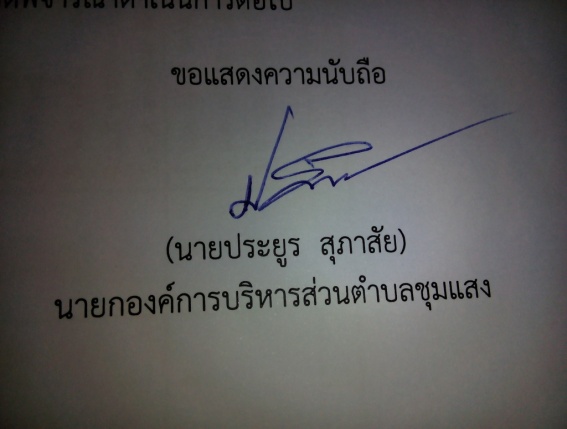     ( นายประยูร  สุภาสัย )นายกองค์การบริหารส่วนตำบลชุมแสง